       ҠАРАР	ПОСТАНОВЛЕНИЕ23 апрель  2018 й.                         №  9                           23 апреля  2018 г.Об утверждении  Положения о представлении гражданами, претендующими на замещение должностей муниципальной службы, и муниципальными служащими сведений о доходах, расходах об имуществе и обязательствах имущественного характера  и  Перечня должностей, при назначении (избрании) на которые граждане и при замещении которых муниципальные служащие  обязаны представлять сведения о доходах, расходах,  об имуществе и обязательствах имущественного характера своих супруги (супруга) и несовершеннолетних детей
          В соответствии с Указом Президента Российской Федерации от 23 июня 2014 года N 460 "Об утверждении формы справки о доходах, расходах, об имуществе и обязательствах имущественного характера и внесении изменений в некоторые акты Президента Российской Федерации", Федеральными законами от 25.12.2008 г..N 273-ФЗ "О противодействии коррупции", от 02.03.2007г. N 25-ФЗ "О муниципальной службе в Российской Федерации", и внесении изменении в некоторые акты Президента Российской Федерации в редакции Указов Президента РФ от 19.09.2017г. № 431 «О внесении изменений в некоторые акты Президента Российской Федерации в целях усиления контроля за соблюдением законодательства о противодействии коррупции», п о с т а н о в л я ю:Утвердить:а)  В новой редакции Положение о представлении гражданами, претендующими на замещение должностей  муниципальной службы Республики Башкортостан в администрации сельского поселения Кунгаковский сельсовет и  муниципальными служащими  сельского поселения Кунгаковский сельсовет муниципального района Аскинский район Республики Башкортостан сведений о доходах, расходах об имуществе и обязательствах имущественного характера .(Приложение №1)б) Перечень должностей при назначении (избрании) на которые граждане, и при замещении которых муниципальные служащие обязаны представлять сведения о доходах, расходах, об имуществе и обязательствах имущественного характера своих супруги (супруга) и несовершеннолетних детей (далее по тексту – Перечень должностей) (Приложение № 2);2. Признать утратившими  силу постановления:- от 10 февраля 2010 года № 9 «Об утверждении Положения и Перечня должностей муниципальной службы администрации сельского поселения Кунгаковский сельсовет муниципального района Аскинский район Республики Башкортостан, при назначении на которые граждане и при замещении которых муниципальные служащие обязаны представлять  сведения о доходах, об имуществе и обязательствах имущественного характера своих супруги (супруга) и несовершеннолетних детей»;-  от 01 апреля 2015 года  №11а «О внесении изменений в постановление администрации сельского поселения Кунгаковский сельсовет от 10 февраля 2010 года   № 3а «Об утверждении Положения и Перечня  должностей муниципальной службы администрации сельского поселения Кунгаковский сельсовет муниципального района Аскинский район Республики Башкортостан, при назначении (избрании) на которые граждане и при замещении которых муниципальные служащие и глава сельского поселения обязаны представлять сведения о доходах, об имуществе и обязательствах имущественного характерасвоих супруги (супруга) и  несовершеннолетних детей». 3. Ответственность по работе со сведениями о доходах, расходах, об имуществе и обязательствах имущественного характера возложить на управляющего делами Вагаповой Л.Р.  с внесением  соответствующих дополнений в должностную инструкцию.4. Контроль исполнения настоящего постановления оставляю за собой.5. Решение вступает в силу со дня его подписания.Главасельского поселения    Кунгаковский сельсоветмуниципального района Аскинский районРеспублики БашкортостанГ.А.ГильманшинаПриложение     №1к постановлению главы  сельскогопоселения Кунгаковский сельсоветот 23.04.2018 г. № 9ПОЛОЖЕНИЕо представлении гражданами, претендующими на замещение должностей муниципальной службы, и муниципальными служащими сведений о доходах, расходах  об имуществе и обязательствах имущественного характера1. Настоящим Положением определяется порядок представления гражданами, претендующими на замещение должностей муниципальной  службы (далее - должности муниципальной службы), муниципальными служащими сведений о полученных ими доходах,   об имуществе, принадлежащем им на праве собственности, и об их обязательствах имущественного характера, а также сведений о доходах,  супруги (супруга) и несовершеннолетних детей, об имуществе, принадлежащем им на праве собственности, и об их обязательствах имущественного характера (далее - сведения о доходах, об имуществе и обязательствах имущественного характера).2. Сведения о доходах, расходах, об имуществе, об имуществе представляют граждане, претендующие на замещение должности муниципальной службы, (далее – гражданин); муниципальные служащие замещающие   по состоянию на 31 декабря отчетного года должность муниципальной службы, предусмотренную  перечнем должностей  согласно Приложения № 2 (далее - муниципальный служащий).3. Сведения о доходах, расходах,   об имуществе и обязательствах имущественного характера представляются по утвержденной  Президентом Российской Федерации  форме справки: гражданами, претендующими на замещение должности муниципальной службы и лицами, замещающими  должности муниципальной службы – ежегодно, не позднее 30 апреля года, следующего за отчетным.4. Гражданин при назначении на должность муниципальной службы представляет:а) сведения о своих доходах, полученных от всех источников (включая доходы по прежнему месту работы или месту замещения выборной должности, пенсии, пособия, иные выплаты) за календарный год, предшествующий году подачи документов для замещения должности муниципальной службы,  а также сведения об имуществе, принадлежащем ему на праве собственности, и о своих обязательствах имущественного характера по состоянию на первое число месяца, предшествующего месяцу подачи документов для замещения должности муниципальной службы (на отчетную дату);б) сведения о доходах  супруги (супруга) и несовершеннолетних детей, полученных от всех источников (включая заработную плату, пенсии, пособия, иные выплаты) за календарный год, предшествующий году подачи гражданином документов для замещения должности муниципальной службы, а также сведения об имуществе, принадлежащем им на праве собственности, и об их обязательствах имущественного характера по состоянию на первое число месяца, предшествующего месяцу подачи гражданином документов для замещения должности муниципальной службы (на отчетную дату).5. Муниципальный служащий представляет ежегодно:а) сведения о своих доходах, полученных за отчетный период                    (с 1 января по 31 декабря) от всех источников (включая денежное содержание, пенсии, пособия, иные выплаты),  а также сведения об имуществе, принадлежащем ему на праве собственности, и о своих обязательствах имущественного характера по состоянию на конец отчетного периода;б) сведения о доходах супруги (супруга) и несовершеннолетних детей, полученных за отчетный период (с 1 января по 31 декабря) от всех источников (включая заработную плату, пенсии, пособия, иные выплаты),   а также сведения об имуществе, принадлежащем им на праве собственности, и об их обязательствах имущественного характера по состоянию на конец отчетного периода.   6. Сведения о доходах, расходах,  об имуществе и обязательствах имущественного характера представляются муниципальными служащими управляющему делами администрации сельского поселения  Кунгаковский сельсовет  муниципального района Аскинский район.   8. В случае если гражданин или муниципальный служащий обнаружили, что в представленных ими в администрацию сельского поселения Кунгаковский сельсовет муниципального района Аскинский район,   сведениях о доходах, расходах, об имуществе и обязательствах имущественного характера не отражены или не полностью отражены какие-либо сведения либо имеются ошибки, они вправе представить уточненные сведения в течение одного месяца со дня представления сведений.    9. В случае непредставления по объективным причинам муниципальным служащим сведений о доходах,  расходах, об имуществе и обязательствах имущественного характера супруги (супруга) и несовершеннолетних детей данный факт подлежит рассмотрению на соответствующей комиссии по соблюдению требований к служебному поведению муниципальных служащих и урегулированию конфликта интересов.10. Проверка достоверности и полноты сведений о доходах, расходах,  об имуществе и обязательствах имущественного характера, представленных в соответствии с настоящим Положением гражданином и муниципальным служащим, осуществляется в соответствии с законодательством Российской Федерации.11. Сведения о доходах, расходах,  об имуществе и обязательствах имущественного характера, представляемые в соответствии с настоящим Положением гражданином и муниципальным служащим, являются сведениями конфиденциального характера.Указанные сведения предоставляются управляющему делами администрации сельского поселения Кунгаковский сельсовет муниципального района Аскинский район Республики Башкортостан и иным должностным лицам в случаях, предусмотренных федеральными законами.12. Сведения о доходах, расходах, об имуществе и обязательствах имущественного характера муниципального служащего, его супруги (супруга) и несовершеннолетних детей, размещаются на официальном сайте администрации Сельского поселения Кунгаковский сельсовет муниципального района Аскинский район Республики Башкортостан, а в случае отсутствия этих сведений на официальном сайте администрации - предоставляются общероссийским средствам массовой информации для опубликования по их запросам.13. Муниципальные  служащие, в должностные обязанности которых входит работа со сведениями о доходах, расходах, об имуществе и обязательствах имущественного характера, виновные в их разглашении или использовании в целях, не предусмотренных законодательством Российской Федерации, несут ответственность в соответствии с законодательством Российской Федерации.14. Сведения о доходах, расходах,  об имуществе и обязательствах имущественного характера, представленные в соответствии с настоящим Положением гражданином или муниципальным служащим, при назначении на должность муниципальной службы, а также представляемые муниципальными служащими ежегодно, и информация о результатах проверки достоверности и полноты этих сведений приобщаются к личному делу муниципального служащего.В случае если гражданин или муниципальный служащий представившие   справки о своих доходах, расходах,  об имуществе и обязательствах имущественного характера, а также о доходах, об имуществе и обязательствах имущественного характера своих супруги (супруга) и несовершеннолетних детей, не были назначены на должность муниципальной службы, включенную в перечень должностей, эти справки возвращаются им по их письменному заявлению вместе с другими документами.15. В случае непредставления или представления заведомо ложных сведений о доходах, расходах, об имуществе и обязательствах имущественного характера гражданин не может быть назначен на должность муниципальной службы, а муниципальный служащий подлежит увольнению с муниципальной службы в связи с утратой доверия в соответствии с законодательством Российской Федерации и Республики Башкортостан.15. Справка о доходах, расходах, об имуществе и обязательствах имущественного характера заполняется собственноручно или с использованием специализированного программного обеспечения в порядке, установленном нормативными правовыми актами Российской Федерации. Заполнение Справки с использованием специализированного программного обеспечения осуществляется с соблюдением требований, изложенных в описании СПО «Справки БК» и Инструкции о порядке заполнения Справки с использованием СПО «Справки БК».Приложение № 2к постановлению главы СП Кунгаковский сельсовет               от  23. 04.2018г. № 9ПЕРЕЧЕНЬ  должностей муниципальных служащих при назначении (избрании) на которые граждане, и  при замещении которых муниципальные служащие обязаны представлять сведения о доходах, расходах,  об имуществе и обязательствах имущественного характера своих супруги (супруга) и несовершеннолетних детейРаздел 1. ПЕРЕЧЕНЬ ДОЛЖНОСТЕЙ В АДМИНИСТРАЦИИ СЕЛЬСКОГО ПОСЕЛЕНИЯБАШҠОРТОСТАН   РЕСПУБЛИКАҺЫАСҠЫН  РАЙОНЫМУНИЦИПАЛЬ РАЙОНЫНЫҢ ҠӨНГӘК  АУЫЛ  СОВЕТЫАУЫЛ  БИЛӘМӘҺЕ ХАКИМИӘТЕ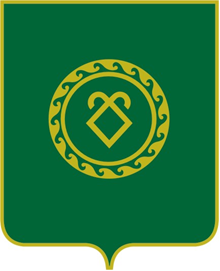 АДМИНИСТРАЦИЯСЕЛЬСКОГО ПОСЕЛЕНИЯ КУНГАКОВСКИЙ СЕЛЬСОВЕТ МУНИЦИПАЛЬНОГО РАЙОНААСКИНСКИЙ РАЙОНРЕСПУБЛИКИ БАШКОРТОСТАНМуниципальные должностиГлава сельского поселенияГруппа старших должностейУправляющий делами